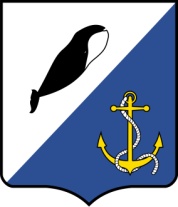 АДМИНИСТРАЦИЯПРОВИДЕНСКОГО ГОРОДСКОГО ОКРУГАПОСТАНОВЛЕНИЕВ соответствии со статьёй 179 Бюджетного кодекса Российской Федерации, Постановлением администрации Провиденского муниципального района от 22.11.2013г № 197 «Об утверждении Порядка разработки, реализации и оценки эффективности муниципальных программ Провиденского муниципального района», руководствуясь Уставом Провиденского городского округа, Администрация Провиденского городского округа ПОСТАНОВЛЯЕТ:Внести в постановление администрации Провиденского городского округа от 28.11.2016 № 315 «Об утверждении муниципальной программы «Содержание объектов дорожного хозяйства в Провиденском городском округе в 2017-2019 годах» следующие изменения:Паспорт муниципальной программы "Содержание объектов дорожного хозяйства в Провиденском городском округе в 2017-2019 годах" изложить в следующей редакции:1.2. Приложение № 2 изложить в редакции согласно приложению № 1 к настоящему постановлению.2.	Обнародовать настоящее постановление на официальном сайте администрации Провиденского городского округа (http://www.provadm.ru).3. 	Настоящее постановление вступает в силу со дня официального опубликования.4. 	Контроль за исполнением настоящего постановления возложить на Управление промышленной политики, сельского хозяйства, продовольствия и торговли  администрации Провиденского городского округа Чукотского автономного округа (Парамонов В.В.). Заместительглавы администрации 						В.В.ПарамоновПодготовлено:							Парамонов В.В.		Согласовано:							Топорова К.В.									Рекун Д.В.Разослано: дело, Управление финансов, экономики и имущественных отношений, Управление промышленной политики, сельского хозяйства, продовольствия и торговли.Приложение №1 к постановлению администрации Провиденского городского округа от 11 мая 2017 года № 160Ресурсное обеспечение муниципальной программы "Содержание объектов дорожного хозяйства в Провиденском городском округе в 2017-2019 годах"от 11 мая 2017 г.  № 160п. ПровиденияО внесении изменений в постановление администрации Провиденского городского округа от 28.11.2016 № 315 «Об утверждении муниципальной программы «Содержание объектов дорожного хозяйства в Провиденском городском округе в 2017-2019 годах»Ответственный исполнитель муниципальной ПрограммыУправление промышленной политики, сельского хозяйства, продовольствия и торговли администрации Провиденского городского округа Чукотского автономного округаСоисполнители муниципальной ПрограммыОтсутствуют                                              Перечень ПодпрограммОтсутствуют                                              Цели муниципальной программыРазвитие транспортной инфраструктуры;Обеспечение сохранности автомобильных дорог местного значения городского округаЗадачи муниципальной программыСодержание объектов дорожного хозяйства Целевые индикаторы (показатели) муниципальной программыДоля обустроенных автомобильных дорог местного значения городского округа, необходимых к обустройству в указанном году Сроки и этапы реализации муниципальной Программы2017-2019 годы (без разделения на этапы)Объёмы финансовых ресурсов муниципальнойПрограммыОбщий объём бюджетных ассигнований муниципальной программы составляет 81661,2 тыс. рублей, из них:за счёт средств местного бюджета – 81661,2 тыс. рублей, в том числе по годам:     2017 год – 41620,4 тыс. рублей;2018 год – 20020,4 тыс. рублей;     2019 год – 20020,4 тыс. рублей;Ожидаемые результаты реализации муниципальной ПрограммыПовышение комфортности условий проживания граждан за счет повышения транспортной доступности населенных пунктов городского округа и объектов инфраструктуры внутри населенных пунктовПриложение 2к муниципальной программе "Содержание объектов дорожного хозяйства в Провиденском городском округе в 2017-2019 годах"N п/пНаименование направления, раздела, мероприятияПериод реализации мероприятий (в том числе по годам)Объем финансовых ресурсов, тыс. руб.Объем финансовых ресурсов, тыс. руб.Объем финансовых ресурсов, тыс. руб.Объем финансовых ресурсов, тыс. руб.Ответственный исполнительN п/пНаименование направления, раздела, мероприятияПериод реализации мероприятий (в том числе по годам)Всегов том числе средства:в том числе средства:в том числе средства:Ответственный исполнительN п/пНаименование направления, раздела, мероприятияПериод реализации мероприятий (в том числе по годам)Всегофедерального бюджетаокружного бюджетаместного бюджетаОтветственный исполнитель12345678Всего по Программе201741620,4--41620,4Управление промышленной политики, сельского хозяйства, продовольствия и торговли администрации Провиденского городского округаВсего по Программе201820020,4--20020,4Управление промышленной политики, сельского хозяйства, продовольствия и торговли администрации Провиденского городского округаВсего по Программе201920020,4--20020,4Управление промышленной политики, сельского хозяйства, продовольствия и торговли администрации Провиденского городского округа1Содержание автомобильных дорог местного значения Провиденского городского округа 201720020,4--20020,4Управление промышленной политики, сельского хозяйства, продовольствия и торговли администрации Провиденского городского округа1Содержание автомобильных дорог местного значения Провиденского городского округа 201820020,4--20020,4Управление промышленной политики, сельского хозяйства, продовольствия и торговли администрации Провиденского городского округа1Содержание автомобильных дорог местного значения Провиденского городского округа 201920020,4--20020,4Управление промышленной политики, сельского хозяйства, продовольствия и торговли администрации Провиденского городского округа2Ремонт автомобильной дороги Провидения - Аэропорт 201721600,0--21600,0Управление промышленной политики, сельского хозяйства, продовольствия и торговли администрации Провиденского городского округа2Ремонт автомобильной дороги Провидения - Аэропорт 20180--0Управление промышленной политики, сельского хозяйства, продовольствия и торговли администрации Провиденского городского округа2Ремонт автомобильной дороги Провидения - Аэропорт 20190--0Управление промышленной политики, сельского хозяйства, продовольствия и торговли администрации Провиденского городского округа